Diagramme de cas d’utilisation du portail coulissant commandé à distance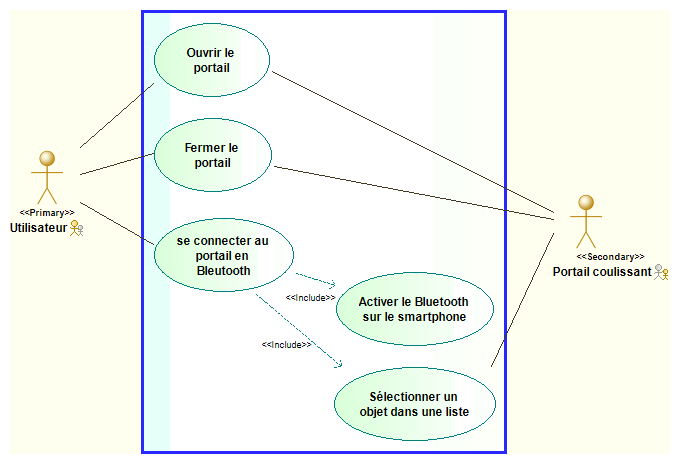 Fiche : Coup de pouceCommander ou piloter un objet à distanceClasse : Toutes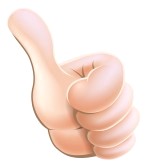 